510418Duschhocker ALUArt. 510418 AusschreibungstextDuschhocker ALU, für bewegungseingeschränkte Nutzer. 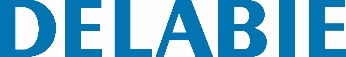 Gestell aus Aluminiumrohr weiß Ø 25 x 2 mm. Mit Kunststoff-Schutzabdeckungen. Breite, bequeme Kunststofflatten erleichtern die Reinigung. Höhe der Sitzfläche: 480 mm. Auf mehr als 200 kg getestet. Empfohlenes Maximalgewicht des Nutzers: 135 kg. Maße: 400 x 360 x 480 mm. 10 Jahre Garantie.